ANEXO 9 – MODELO DE TERMO DE HOMOLOGAÇÃO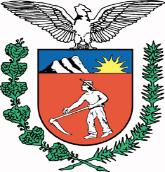 SECRETARIA DA AGRICULTURA E ABASTECIMENTO_________________________________________________________________TERMO DE HOMOLOGAÇÃO(Em atendimento ao Art. 64 do Decreto Estadual nº 3.513 de 18/02/2016)A Comissão de Monitoramento e Avaliação, designada através da Resolução Conjunta SEFA/SEAB nº ____, de __/__/___, composta pelos membros: [nomes indicados na Resolução Secretarial], sendo o primeiro o seu presidente, é a responsável por monitorar, avaliar e homologar as parcerias lhe foram atribuídas, firmadas no âmbito da Secretaria de Estado da Agricultura e do Abastecimento – SEAB.INFORMAÇÕES DA PARCERIACONCLUSÃO[Considerando a análise dos achados, recomendações e conclusões, HOMOLOGAMOS o Relatório Técnico de Monitoramento e Avaliação em referência.Adicionalmente, a Comissão de Monitoramento e Avaliação, recomenda o aproveitamento das oportunidades de melhoria abaixo elencadas: ]OU[ Considerando a análise dos achados, recomendações e conclusões, NÃO HOMOLOGAMOS o Relatório Técnico de Monitoramento e Avaliação em referência, em razão de [inserir justificativa e recomendação de melhoria]NOTA: O texto contido no item 2. Conclusão é meramente sugestivo, podendo a Comissão redigí-lo conforme seu entendimento e nos contornos previstos na legislação.  ________________, __ de ___ de 20____.__________________________________Nome do Presidente da ComissãoPresidente da ComissãoEm anexo lista de presença da reunião da Comissão de Monitoramento e Avaliação Instrumento da Parceria e nºOrganização da Sociedade CivilObjeto da Parceria[Descrever a atividade ou projeto objeto da parceria]Vigência da Parceria:___/___/___ a ___/___/___Valor Repassado no período:Valor Executado no período:Gestor da ParceriaPeríodo do Relatório Técnico de Monitoramento e Avaliação_____/____/______ à _____/_____/______